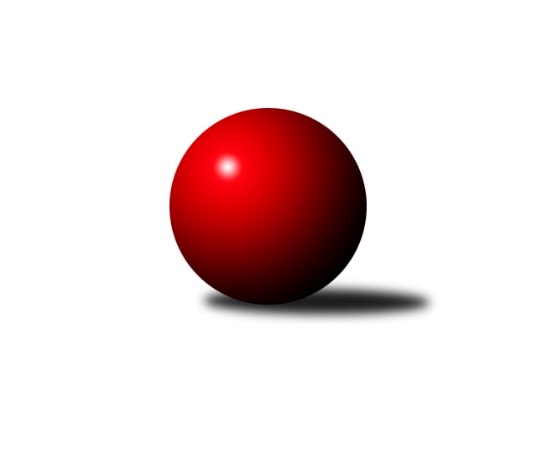 Č.10Ročník 2017/2018	18.11.2017Nejlepšího výkonu v tomto kole: 1787 dosáhlo družstvo: TJ Elektrárny Kadaň COkresní přebor - skupina A 2017/2018Výsledky 10. kolaSouhrnný přehled výsledků:SKK Bílina C	- SKK Podbořany C	2:4	1531:1549	4.0:4.0	16.11.TJ Elektrárny Kadaň C	- SKK Podbořany B	5:1	1787:1664	6.0:2.0	16.11.TJ KK Louny B	- TJ Sokol Údlice B	5:1	1753:1645	5.0:3.0	17.11.Sokol Spořice B	- TJ MUS Most	1:5	1516:1576	2.5:5.5	18.11.Sokol Spořice D	- TJ VTŽ Chomutov C	4:2	1513:1488	4.0:4.0	18.11.TJ Lokomotiva Žatec C	- TJ Lokomotiva Žatec B	1:5	1451:1571	2.0:6.0	18.11.TJ Sokol Údlice C	- Sokol Spořice C	0:6	1537:1582	3.0:5.0	18.11.Tabulka družstev:	1.	TJ Sokol Údlice B	10	8	1	1	44.0 : 16.0 	47.5 : 33.5 	 1625	17	2.	Sokol Spořice C	10	8	1	1	41.0 : 19.0 	44.0 : 32.0 	 1573	17	3.	TJ Lokomotiva Žatec B	10	6	3	1	39.0 : 21.0 	50.5 : 29.5 	 1618	15	4.	TJ MUS Most	10	7	0	3	39.0 : 21.0 	51.0 : 29.0 	 1591	14	5.	TJ KK Louny B	10	5	2	3	35.0 : 25.0 	42.0 : 38.0 	 1607	12	6.	TJ Elektrárny Kadaň C	10	6	0	4	33.0 : 27.0 	45.0 : 35.0 	 1597	12	7.	Sokol Spořice B	10	5	1	4	33.0 : 27.0 	47.0 : 34.0 	 1636	11	8.	Sokol Spořice D	10	4	1	5	28.0 : 32.0 	38.0 : 42.0 	 1515	9	9.	SKK Podbořany B	10	4	0	6	27.0 : 33.0 	39.5 : 40.5 	 1580	8	10.	TJ VTŽ Chomutov C	10	3	1	6	22.0 : 38.0 	33.5 : 46.5 	 1549	7	11.	SKK Podbořany C	10	3	0	7	23.0 : 37.0 	30.0 : 46.0 	 1522	6	12.	TJ Lokomotiva Žatec C	10	3	0	7	22.0 : 38.0 	27.0 : 53.0 	 1530	6	13.	TJ Sokol Údlice C	10	2	0	8	19.0 : 41.0 	34.5 : 45.5 	 1546	4	14.	SKK Bílina C	10	1	0	9	15.0 : 45.0 	27.5 : 52.5 	 1482	2Podrobné výsledky kola:	 SKK Bílina C	1531	2:4	1549	SKK Podbořany C	Jana Černíková	 	 180 	 161 		341 	 0:2 	 385 	 	198 	 187		Vlastimil Heryšer	Václav Sikyta	 	 207 	 164 		371 	 1:1 	 355 	 	166 	 189		Milan Kozler	Veronika Šílová	 	 204 	 172 		376 	 1:1 	 408 	 	195 	 213		David Alföldi	Rudolf Podhola	 	 228 	 215 		443 	 2:0 	 401 	 	212 	 189		Jan Zajícrozhodčí: Nejlepší výkon utkání: 443 - Rudolf Podhola	 TJ Elektrárny Kadaň C	1787	5:1	1664	SKK Podbořany B	Miriam Nocarová	 	 212 	 203 		415 	 1:1 	 422 	 	208 	 214		Václav Šváb	Pavel, st. Nocar st.	 	 223 	 222 		445 	 1:1 	 436 	 	204 	 232		Bára Zemanová	Jan Zach	 	 223 	 223 		446 	 2:0 	 380 	 	180 	 200		Tadeáš Zeman	Jaroslav Seifert	 	 239 	 242 		481 	 2:0 	 426 	 	224 	 202		Jiří Kartusrozhodčí: Nejlepší výkon utkání: 481 - Jaroslav Seifert	 TJ KK Louny B	1753	5:1	1645	TJ Sokol Údlice B	Aleš Kopčík	 	 250 	 211 		461 	 2:0 	 364 	 	196 	 168		Václav Šulc	Martin Král	 	 230 	 217 		447 	 1:1 	 393 	 	172 	 221		Jaroslav Hodinář	Miroslav Sodomka	 	 208 	 192 		400 	 0:2 	 472 	 	250 	 222		Jaroslav Verner	Václav, ml. Valenta ml.	 	 231 	 214 		445 	 2:0 	 416 	 	217 	 199		Michal Šlajchrtrozhodčí: Nejlepší výkon utkání: 472 - Jaroslav Verner	 Sokol Spořice B	1516	1:5	1576	TJ MUS Most	Miroslav Lazarčik	 	 186 	 182 		368 	 0:2 	 437 	 	226 	 211		Josef Drahoš	Petr Vokálek	 	 182 	 172 		354 	 0:2 	 374 	 	198 	 176		Roman Moucha	Marek Sýkora	 	 193 	 169 		362 	 0.5:1.5 	 393 	 	193 	 200		Julius Hidvegi	Jitka Jindrová	 	 195 	 237 		432 	 2:0 	 372 	 	173 	 199		Ladislav Veselýrozhodčí: Nejlepší výkon utkání: 437 - Josef Drahoš	 Sokol Spořice D	1513	4:2	1488	TJ VTŽ Chomutov C	Petr Andres	 	 204 	 185 		389 	 2:0 	 342 	 	194 	 148		Pavel Vaníček	Gustav Marenčák	 	 163 	 188 		351 	 0:2 	 378 	 	173 	 205		Dančo Bosilkov	Boleslava Slunéčková	 	 159 	 187 		346 	 0:2 	 400 	 	199 	 201		Viktor Žďárský	Milan Černý	 	 223 	 204 		427 	 2:0 	 368 	 	186 	 182		Milan Šmejkalrozhodčí: Nejlepší výkon utkání: 427 - Milan Černý	 TJ Lokomotiva Žatec C	1451	1:5	1571	TJ Lokomotiva Žatec B	Jan Čermák	 	 192 	 188 		380 	 1:1 	 379 	 	175 	 204		Michal Dvořák	Miroslav Vízek	 	 180 	 191 		371 	 0:2 	 398 	 	192 	 206		Zdeněk Verner	Rudolf Hofmann	 	 185 	 186 		371 	 1:1 	 387 	 	204 	 183		Lubomír Ptáček	Pavel Vacinek	 	 165 	 164 		329 	 0:2 	 407 	 	215 	 192		Michaela Šuterovározhodčí: Nejlepší výkon utkání: 407 - Michaela Šuterová	 TJ Sokol Údlice C	1537	0:6	1582	Sokol Spořice C	Daniel Nudčenko	 	 206 	 202 		408 	 1:1 	 419 	 	199 	 220		Radek Šelmek	Tomáš Pičkár	 	 197 	 178 		375 	 1:1 	 378 	 	190 	 188		Tomáš Raisr	Karel Nudčenko	 	 201 	 178 		379 	 0:2 	 409 	 	216 	 193		Jiřina Kařízková	Milan Daniš	 	 171 	 204 		375 	 1:1 	 376 	 	175 	 201		Milada Pšeničkovározhodčí: Nejlepší výkon utkání: 419 - Radek ŠelmekPořadí jednotlivců:	jméno hráče	družstvo	celkem	plné	dorážka	chyby	poměr kuž.	Maximum	1.	Václav, ml. Valenta  ml.	TJ KK Louny B	437.44	296.7	140.7	4.6	3/4	(511)	2.	Michal Dvořák 	TJ Lokomotiva Žatec B	435.83	299.2	136.7	6.7	4/6	(475)	3.	Jaroslav Verner 	TJ Sokol Údlice B	434.30	300.8	133.5	5.9	6/6	(477)	4.	Rudolf Podhola 	SKK Bílina C	433.47	291.9	141.6	4.6	5/5	(458)	5.	Radek Šelmek 	Sokol Spořice C	430.60	300.3	130.4	7.6	5/5	(450)	6.	Petr Andres 	Sokol Spořice D	429.24	286.5	142.8	6.5	3/4	(457)	7.	Jitka Jindrová 	Sokol Spořice B	428.20	295.1	133.1	5.2	5/5	(440)	8.	Josef Drahoš 	TJ MUS Most	424.90	287.7	137.2	5.1	4/5	(438)	9.	Blažej Kašný 	TJ Sokol Údlice C	420.19	288.9	131.3	3.8	4/5	(453)	10.	Jiří Kartus 	SKK Podbořany B	419.17	290.2	129.0	7.9	6/6	(466)	11.	Zdeněk Verner 	TJ Lokomotiva Žatec B	417.25	287.0	130.3	8.2	5/6	(454)	12.	Roman Moucha 	TJ MUS Most	416.53	286.0	130.6	8.0	5/5	(472)	13.	Milan Černý 	Sokol Spořice D	414.60	282.7	131.9	8.4	3/4	(436)	14.	Miroslav Sodomka 	TJ KK Louny B	414.45	296.3	118.2	9.0	4/4	(445)	15.	Jaroslav Seifert 	TJ Elektrárny Kadaň C	413.75	286.7	127.0	7.3	4/4	(481)	16.	Jaroslav Hodinář 	TJ Sokol Údlice B	410.61	289.2	121.4	7.4	6/6	(438)	17.	Zdeněk, ml. Ptáček  ml.	TJ Lokomotiva Žatec B	409.60	284.2	125.4	6.6	5/6	(439)	18.	Miroslav Lazarčik 	Sokol Spořice B	409.05	286.7	122.4	6.4	4/5	(430)	19.	Viktor Žďárský 	TJ VTŽ Chomutov C	407.85	292.5	115.4	10.5	5/5	(435)	20.	Marek Sýkora 	Sokol Spořice B	404.88	278.5	126.3	8.3	4/5	(415)	21.	Jan Čermák 	TJ Lokomotiva Žatec C	402.45	284.5	118.0	9.7	4/4	(432)	22.	Václav Šváb 	SKK Podbořany B	401.60	286.2	115.5	9.0	5/6	(431)	23.	Jaroslava Paganiková 	TJ Sokol Údlice C	400.94	285.4	115.5	9.1	4/5	(414)	24.	Jan Zach 	TJ Elektrárny Kadaň C	400.50	277.5	123.1	8.9	4/4	(446)	25.	David Alföldi 	SKK Podbořany C	398.83	274.7	124.2	8.2	5/6	(440)	26.	Ladislav Smreček 	TJ KK Louny B	397.11	284.3	112.8	12.3	3/4	(426)	27.	Pavel, st. Nocar  st.	TJ Elektrárny Kadaň C	395.44	271.0	124.4	7.4	4/4	(464)	28.	Michal Šlajchrt 	TJ Sokol Údlice B	394.92	278.9	116.0	8.5	4/6	(420)	29.	Michaela Šuterová 	TJ Lokomotiva Žatec B	394.88	280.5	114.4	9.5	5/6	(429)	30.	Milan Šmejkal 	TJ VTŽ Chomutov C	393.15	283.2	110.0	9.5	5/5	(424)	31.	Tomáš Raisr 	Sokol Spořice C	391.60	276.1	115.5	9.3	5/5	(426)	32.	Miroslav Šlosar 	TJ MUS Most	390.75	288.5	102.3	14.5	4/5	(411)	33.	Miloš Kubizňák 	TJ KK Louny B	390.25	276.9	113.4	13.0	4/4	(436)	34.	Dančo Bosilkov 	TJ VTŽ Chomutov C	389.10	280.9	108.3	11.7	5/5	(416)	35.	Miriam Nocarová 	TJ Elektrárny Kadaň C	388.63	273.4	115.2	10.3	4/4	(416)	36.	Jiřina Kařízková 	Sokol Spořice C	388.05	275.5	112.6	7.8	5/5	(413)	37.	Aleš Kopčík 	TJ KK Louny B	386.00	279.4	106.6	9.6	3/4	(461)	38.	Petr Vokálek 	Sokol Spořice B	385.60	280.0	105.6	10.7	5/5	(421)	39.	Bára Zemanová 	SKK Podbořany B	384.80	272.1	112.8	12.2	5/6	(458)	40.	Jan Zajíc 	SKK Podbořany C	382.75	268.3	114.5	11.5	4/6	(401)	41.	Matěj Mára 	SKK Podbořany C	382.53	269.3	113.3	9.9	5/6	(418)	42.	Milan Kozler 	SKK Podbořany C	380.50	268.2	112.3	11.3	4/6	(411)	43.	Tadeáš Zeman 	SKK Podbořany B	378.50	269.8	108.8	13.0	4/6	(419)	44.	Václav Šulc 	TJ Sokol Údlice B	378.10	258.9	119.2	8.4	5/6	(396)	45.	Pavel Vacinek 	TJ Lokomotiva Žatec C	378.07	274.1	103.9	10.5	3/4	(408)	46.	Zdeněk Ausbuher 	SKK Podbořany B	377.13	274.5	102.6	14.5	4/6	(419)	47.	Eva Chotová 	TJ Lokomotiva Žatec C	376.63	274.6	102.1	14.4	4/4	(408)	48.	Lubomír Ptáček 	TJ Lokomotiva Žatec B	374.75	274.7	100.1	12.9	5/6	(406)	49.	Rudolf Hofmann 	TJ Lokomotiva Žatec C	374.61	264.9	109.7	9.8	3/4	(408)	50.	Vlastimil Heryšer 	SKK Podbořany C	373.13	272.9	100.3	12.4	4/6	(402)	51.	Miroslav Vízek 	TJ Lokomotiva Žatec C	372.31	264.8	107.5	11.9	4/4	(400)	52.	Jana Černíková 	SKK Bílina C	370.83	271.7	99.2	13.7	5/5	(418)	53.	Pavel Vaníček 	TJ VTŽ Chomutov C	368.00	263.4	104.6	9.9	4/5	(382)	54.	Boleslava Slunéčková 	Sokol Spořice D	366.82	268.3	98.5	15.2	4/4	(392)	55.	Milada Pšeničková 	Sokol Spořice C	356.38	263.5	92.9	14.8	4/5	(376)	56.	Jitka Váňová 	TJ VTŽ Chomutov C	354.92	261.1	93.8	14.9	4/5	(412)	57.	Václav Sikyta 	SKK Bílina C	352.20	252.4	99.9	14.4	4/5	(381)	58.	Gustav Marenčák 	Sokol Spořice D	349.50	254.2	95.3	12.7	3/4	(367)	59.	Ladislav Veselý 	TJ MUS Most	333.25	254.4	78.9	20.8	4/5	(387)	60.	Andrea Fialová 	Sokol Spořice D	312.67	236.7	76.0	19.7	3/4	(324)		Pavel, ml. Nocar  ml.	TJ Elektrárny Kadaň C	439.00	297.0	142.0	11.0	1/4	(439)		Rudolf Šamaj 	TJ MUS Most	429.93	295.3	134.6	5.4	3/5	(444)		Jindřich Šebelík 	TJ Sokol Údlice B	414.63	291.9	122.8	7.1	2/6	(422)		Lada Strnadová 	TJ Elektrárny Kadaň C	411.50	289.0	122.5	8.5	1/4	(433)		Martin Lázna 	TJ KK Louny B	411.00	292.5	118.5	11.5	1/4	(413)		Martina Kuželová 	Sokol Spořice B	409.44	283.3	126.1	4.7	3/5	(431)		Eduard Houdek 	TJ Sokol Údlice B	403.83	292.0	111.8	9.5	3/6	(457)		Stanislav Třešňák 	SKK Podbořany C	392.33	264.0	128.3	9.7	3/6	(430)		Šárka Uhlíková 	TJ Lokomotiva Žatec B	391.50	276.5	115.0	8.2	2/6	(396)		Karel Nudčenko 	TJ Sokol Údlice C	391.47	267.9	123.5	7.6	3/5	(405)		Marek Půta 	SKK Podbořany B	387.08	271.4	115.7	10.1	3/6	(435)		Daniel Nudčenko 	TJ Sokol Údlice C	383.00	266.3	116.7	13.0	3/5	(438)		Antonín Šulc 	TJ Sokol Údlice B	382.00	259.0	123.0	10.0	1/6	(382)		Julius Hidvegi 	TJ MUS Most	378.00	267.5	110.5	8.5	2/5	(393)		Milan Daniš 	TJ Sokol Údlice C	376.20	269.9	106.3	14.0	3/5	(391)		Martin Král 	TJ KK Louny B	375.50	271.8	103.7	15.2	2/4	(447)		Michaela Černá 	Sokol Spořice D	371.50	279.6	91.9	14.8	2/4	(392)		Václav Talián 	SKK Bílina C	371.00	275.0	96.0	15.0	1/5	(371)		Michal Janči 	TJ Sokol Údlice C	370.67	271.7	99.0	6.7	3/5	(382)		Jana Černá 	Sokol Spořice C	366.33	267.7	98.7	13.3	3/5	(395)		Václav Krist 	TJ MUS Most	365.00	267.4	97.6	13.4	3/5	(389)		Tomáš Pičkár 	TJ Sokol Údlice C	359.50	249.5	110.0	16.0	1/5	(375)		Jiří Suchánek 	TJ Sokol Údlice C	354.00	266.0	88.0	18.0	3/5	(383)		Pavla Vacinková 	TJ Lokomotiva Žatec C	342.67	256.3	86.3	17.7	1/4	(362)		Veronika Šílová 	SKK Bílina C	335.50	249.2	86.3	15.5	2/5	(376)		Ladislav Mandinec 	SKK Podbořany C	328.67	253.3	75.3	20.0	3/6	(342)		Karel Hulha 	SKK Bílina C	323.17	236.2	87.0	15.2	3/5	(358)		Josef Kraus 	SKK Bílina C	311.00	242.0	69.0	27.0	1/5	(311)Sportovně technické informace:Starty náhradníků:registrační číslo	jméno a příjmení 	datum startu 	družstvo	číslo startu20531	Rudolf Hofmann	18.11.2017	TJ Lokomotiva Žatec C	6x3953	Rudolf Podhola	16.11.2017	SKK Bílina C	10x1666	Jaroslav Verner	17.11.2017	TJ Sokol Údlice B	10x15981	Zdeněk Verner	18.11.2017	TJ Lokomotiva Žatec B	8x22978	Viktor Žďárský	18.11.2017	TJ VTŽ Chomutov C	10x12473	Jaroslav Seifert	16.11.2017	TJ Elektrárny Kadaň C	10x13090	Michaela Šuterová	18.11.2017	TJ Lokomotiva Žatec B	9x17459	Michal Dvořák	18.11.2017	TJ Lokomotiva Žatec B	6x3337	Pavel Vaníček	18.11.2017	TJ VTŽ Chomutov C	6x1695	Jitka Jindrová	18.11.2017	Sokol Spořice B	10x24834	Tadeáš Zeman	16.11.2017	SKK Podbořany B	4x4010	Václav Šváb	16.11.2017	SKK Podbořany B	9x20012	Lubomír Ptáček	18.11.2017	TJ Lokomotiva Žatec B	8x24489	David Alföldi	16.11.2017	SKK Podbořany C	8x12810	Jiří Kartus	16.11.2017	SKK Podbořany B	7x24152	Dančo Bosilkov	18.11.2017	TJ VTŽ Chomutov C	10x24130	Pavel Vacinek	18.11.2017	TJ Lokomotiva Žatec C	7x17864	Petr Andres	18.11.2017	Sokol Spořice D	9x21303	Jan Zach	16.11.2017	TJ Elektrárny Kadaň C	9x1671	Jaroslav Hodinář	17.11.2017	TJ Sokol Údlice B	8x23236	Milan Daniš	18.11.2017	TJ Sokol Údlice C	7x
Hráči dopsaní na soupisku:registrační číslo	jméno a příjmení 	datum startu 	družstvo	Program dalšího kola:11. kolo23.11.2017	čt	17:00	SKK Bílina C - TJ Lokomotiva Žatec C	23.11.2017	čt	17:00	TJ Elektrárny Kadaň C - TJ Sokol Údlice C	24.11.2017	pá	17:30	TJ KK Louny B - SKK Podbořany C	25.11.2017	so	9:00	Sokol Spořice B - TJ Lokomotiva Žatec B	25.11.2017	so	13:00	Sokol Spořice D - Sokol Spořice C	25.11.2017	so	13:30	TJ VTŽ Chomutov C - TJ MUS Most	25.11.2017	so	14:30	TJ Sokol Údlice B - SKK Podbořany B	Nejlepší šestka kola - absolutněNejlepší šestka kola - absolutněNejlepší šestka kola - absolutněNejlepší šestka kola - absolutněNejlepší šestka kola - dle průměru kuželenNejlepší šestka kola - dle průměru kuželenNejlepší šestka kola - dle průměru kuželenNejlepší šestka kola - dle průměru kuželenNejlepší šestka kola - dle průměru kuželenPočetJménoNázev týmuVýkonPočetJménoNázev týmuPrůměr (%)Výkon4xJaroslav SeifertEl. Kadaň C4812xJosef DrahošMost117.924374xJaroslav VernerÚdlice B4721xJaroslav SeifertEl. Kadaň C116.794812xAleš KopčíkKK Louny B4616xJitka JindrováSpořice B116.574321xMartin KrálKK Louny B4472xMilan ČernýSpořice D115.234273xJan ZachEl. Kadaň C4464xJaroslav VernerÚdlice B114.244723xPavel, st. Nocar st.El. Kadaň C4456xRudolf PodholaBílina C113.32443